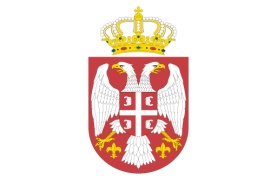 РЕПУБЛИКА СРБИЈАЈАВНИ ИЗВРШИТЕЉ МИРКО РАТКОВИЋ, Легитимација Министарства правде No 0130ШАБАЦ, Владе Јовановића бр. 49/1Број: 130 ИИВ 129/20Дана: 01.04.2024. годинеЈАВНИ ИЗВРШИТЕЉ МИРКО РАТКОВИЋ у извршном предмету 130 ИИв 129/20 извршног повериоца RAIFFEISEN BANKA AD BEOGRAD, Београд, ул. Ђорђа Станојевића бр. 16, МБ 17335600, ПИБ 100000299, чији је пуномоћник адв. Марко Миловановић, Београд, Тимочка бр. 10, против извршног дужника Данка С. Вујић, ул. Душана Максина бр. 58, Борча, Палилула, дана 01.04.2024. године доноси:		З А К Љ У Ч А КI  ОДРЕЂУЈЕ СЕ ПРВА ЈАВНА ПРОДАЈА ПУТЕМ УСМЕНОГ ЈАВНОГ НАДМЕТАЊА непокретности у својини извршног дужника Данка С. Вујић, ул. Душана Максина бр. 58, Борча, Палилула и то:- удео у обиму од 1/3 на шуми 5. класе која се налази на катастарској парцели број 588/2, потес Сређеви, површине 14а 33м2, уписана у Лист непокретности број 651 КО Јаребице - удео у обиму од 1/3 на њиви 6. класе која се налази на катастарској парцели број 1083/2, потес Сређеви, површине 59а 31м2, уписана у Лист непокретности број 651 КО Јаребице ( по налазу и мишљењу вештака део парцеле се налази под шумом а део парцеле је запуштена њива; удео у власништву извршног дужника који је под шумом је 7а 77м2 а део је њива у површини од 12а 00м2) - удео у обиму од 1/3 на шуми 6. класе која се налази на катастарској парцели број 1084/1, потес Сређеви, површине 9а 57м2, уписана у Лист непокретности број 651 КО Јаребице - удео у обиму од 1/3 на њиви 6. класе која се налази на катастарској парцели број 1084/4, потес Сређеви, површине 8а 18м2, уписана у Лист непокретности број 651 КО Јаребице - удео у обиму од 1/3 на њиви 7. класе која се налази на катастарској парцели број 1085/2, потес Сређеви, површине 25а 17м2, уписана у Лист непокретности број 651 КО Јаребице - удео у обиму од 1/3 на њиви 6. класе која се налази на катастарској парцели број 1077/2, улица Алексе Шантића, површине 24а 43м2, уписана у Лист непокретности број 651 КО Јаребице            II   На непокретности које су предмет продаје, сходно писменим исправама које су учесници у поступку предочили јавном извршитељу до доношења закључка о утврђењу вредности, не постоје права трећих лица која не престају продајом, нити службености и стварни терети које купац предузима.            III  Закључком 130 ИИВ 129/20 од 23.01.2024. године јавни извршитељ Мирко Ратковић утврдио је тржишну цену непокретности које су предмет продаје, тако да она износи :   - удео у обиму од 1/3 на шуми 5. класе која се налази на катастарској парцели број 588/2, потес Сређеви, површине 14а 33м2, уписана у Лист непокретности број 651 КО Јаребице - 310,00 еур-а што по средњем курсу НБС на дан 23.01.2024. године износи – 36.329,74 динара- удео у обиму од 1/3 на њиви 6. класе која се налази на катастарској парцели број 1083/2, потес Сређеви, површине 59а 31м2, уписана у Лист непокретности број 651 КО Јаребице ( по налазу и мишљењу вештака део парцеле се налази под шумом а део парцеле је запуштена њива; удео у власништву извршног дужника који је под шумом је 7а 77м2 а део је њива у површини од 12а 00м2) - 790,00 еур-а што по средњем курсу НБС на дан 23.01.2024. године износи – 92.582,00 динара- удео у обиму од 1/3 на шуми 6. класе која се налази на катастарској парцели број 1084/1, потес Сређеви, површине 9а 57м2, уписана у Лист непокретности број 651 КО Јаребице - 210,00 еур-а што по средњем курсу НБС на дан 23.01.2024. године износи – 24.610,40 динара- удео у обиму од 1/3 на њиви 6. класе која се налази на катастарској парцели број 1084/4, потес Сређеви, површине 8а 18м2, уписана у Лист непокретности број 651 КО Јаребице - 110,00 еур-а што по средњем курсу НБС на дан 23.01.2024. године износи – 12.891,00 динара- удео у обиму од 1/3 на њиви 7. класе која се налази на катастарској парцели број 1085/2, потес Сређеви, површине 25а 17м2, уписана у Лист непокретности број 651 КО Јаребице - 340,00 еур-а што по средњем курсу НБС на дан 23.01.2024. године износи – 39.846,00 динара- удео у обиму од 1/3 на њиви 6. класе која се налази на катастарској парцели број 1077/2, улица Алексе Шантића, површине 24а 43м2, уписана у Лист непокретности број 651 КО Јаребице - 330,00 еур-а што по средњем курсу НБС на дан 23.01.2024. године износи – 38.674,00 динара с тим да на првом надметању почетна цена износи 60% од утврђене вредности, а на другом надметању почетна цена не може бити нижа од 30% од утврђене вредности предметне непокретности.IV  Продаја ће се обавити усменим  јавним надметањем, а прво надметање ће се одржати дана: 30.04.2024. године, у 10.00 часова, у канцеларији јавног извршитеља Мирка Ратковића, Владе Јовановића бр. 49/1, приземље, стан број 2.V Право учешћа у надметању имају лица која су претходно положила јемство у висини од 1/10 утврђене тржишне вредности непокретности из става I изреке овог закључка, и о томе достави доказ јавном извршитељу најмање један дан пре дана за који је заказана продаја. Јемство се полаже у готовом новцу уплатом на рачун јавног извршитеља Мирка Ратковића, рачун број: 160-398364-24 који се води код Banca Intesa A.D. Beograd, са напоменом „јемство за учествовање на јавном надметању у предмету  130 ИИВ 129/20“.VI Понуђач са највећом понудом коме је додељена непокретност (купац) дужан је да уплати понуђени износ (цену) у року од 3 (три) дана на рачун јавног извршитеља Мирка Ратковића, рачун број: 160-398364-24 који се води код Banca Intesa A.D. Beograd, а ако полагање цене изостане јавни извршитељ ће прогласити продају том понуђачу без правног дејства и позвати следећег по реду понуђача да уплати понуђени износ.VII Ако више лица буде учествовало у јавном надметању понудиоцима чија понуда није прихваћена вратиће се јемство одмах по закључењу јавног надметања, с тим што да ће се јемство другог и трећег понуђача задржати до уплате укупног износа цене од лица са бољом понудом од њихове.VIII Јавни извршитељ ће заинтересованим лицима за куповину непокретности омогућити да их разгледају дана  23.04.2024. године од 10.00 до 12.00 часова.IX Закључак о продаји објавиће се на огласној табли  Основног суда у Лозници и електронској огласној табли коморе јавних извршитеља с тим да извршни поверилац може о свом трошку објавити закључак о продаји у средствима јавног информисања, односно о овом Закључку обавестити лица која се баве посредовањем у продаји непокретности.ПОУКА О ПРАВНОМ                                                                          ЈАВНИ ИЗВРШИТЕЉЛЕКУ:                Против овог закључка није                                                             -------------------------------------Дозвољен приговор                                                                                     Мирко Ратковић                Дн-а:                                                                                            ЈАВНИ ИЗВРШИТЕЉЗакључак доставити:                Извршном повериоцу                                                                    -------------------------------------Извршном дужнику   Огласна табла Основног суда у Лозници 			                 Мирко Ратковић                                                                                     Електронска огласна табла коморе јавних извршитеља